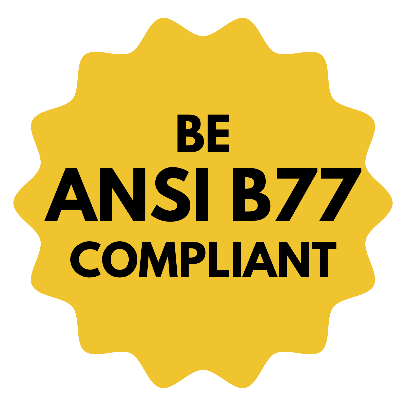 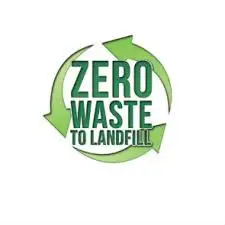 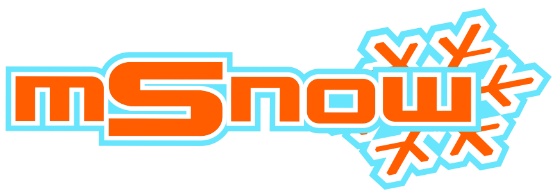 CHAIRLIFT ORANGE mSNOW™ 2023 - $8.35/sf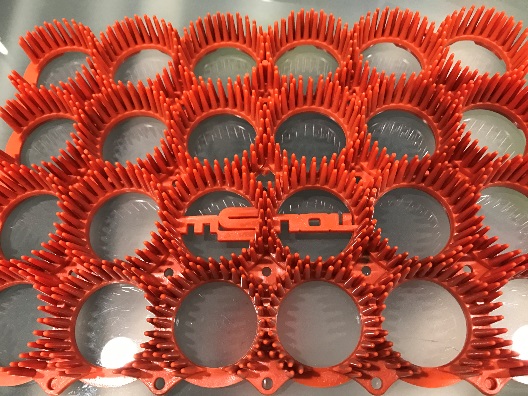 Engineered specifically for use on wintertime chairlift load/unload rampsMade from recycled road construction barrelsHighly-durable, impact-resistant plastic lasts for many years, UV-inhibitors for maximum sunlight resistanceExtremely low cold-cracking temperature100% Recyclable and Made in Michigan, USACOMMERCIAL WHITE mSNOW™ 2023 - $15.25/sf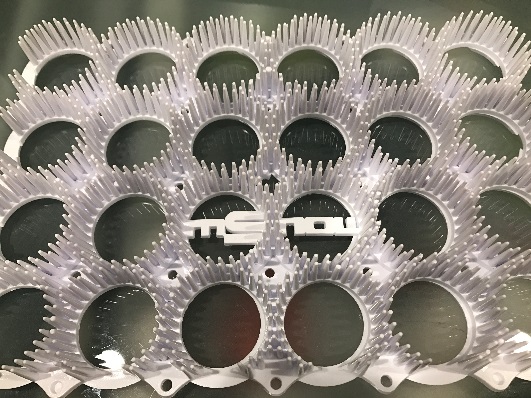 Guaranteed pure white in colorAll the same material qualities of the Recycled Orange, but with extra additives for low coefficient of friction, maximum UV protection, and extremely low cold-cracking temperatureCustom color matching is available100% Recyclable and Made in Michigan, USA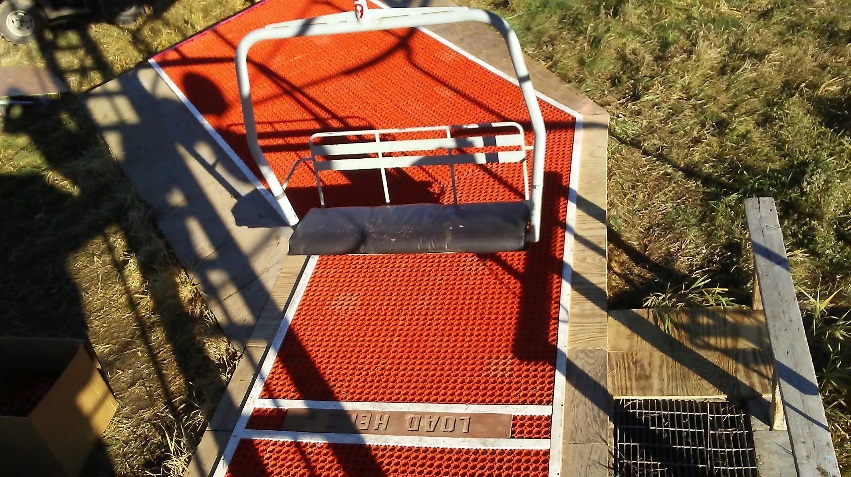 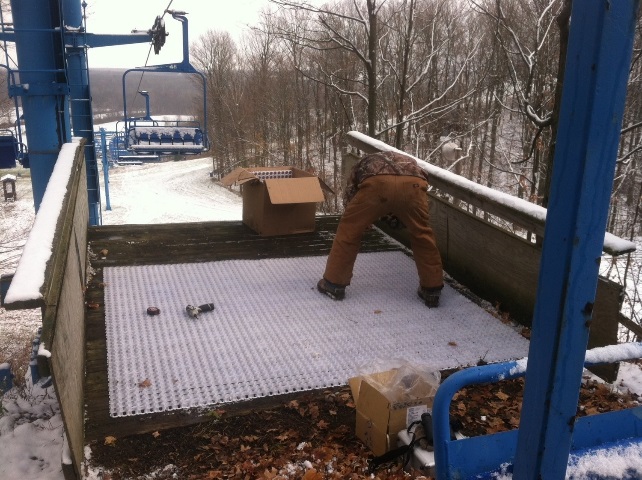 Be sure to ask about our volume discounts!!!